                                                                             Утверждаю:                                                                             Руководитель ГУО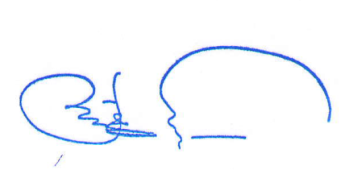                                                                              администрации                                                                             г. Черногорска                                                                             Е.Г. Чернышева__________План работы ГУО по профилактике безнадзорности, правонарушений, злоупотребления психоактивными веществами и иных негативных явлений среди несовершеннолетнихна 2020 год Направление: профилактика асоциального поведения школьниковЦель:Создание эффективной системы психолого-педагогической, социальной и правовой поддержки обучающихся  и их семей в общеобразовательных организациях.Снижение тенденции роста противоправных деяний, сокращение фактов безнадзорности, правонарушений, преступлений, совершенных обучающимися образовательных организаций.Формирование профессиональной компетентности социальных педагогов.Основные задачи: Содействовать повышению социально-правовой работы в образовательных организациях в сфере профилактики наркозависимости, правонарушений и семейного неблагополучия несовершеннолетних по средствам взаимодействия с субъектами городской системы профилактики.Повышать эффективность работы по профилактике насилия (в том числе полового) и жестокого обращения в отношении несовершеннолетних, обеспечивать  их законные интересы и защиту прав. Выявлять и устранять условия и причины, способствующие совершению правонарушений несовершеннолетних.В приоритетном порядке оказывать содействие  в организации досуга, отдыха и оздоровления несовершеннолетних группы социального риска, нуждающихся в особой заботе государства.Совершенствовать профессиональную компетентность, рост творческого потенциала социальных педагогов через организацию работы методического объединения, работу творческих групп, участие в  республиканских и городских семинарах, специализированных курсах и других форм обучения.1. Ресурсное обеспечение1.1. Кадровое обеспечение  2. Методическое обеспечение5.Профилактика  безнадзорности и правонарушений среди несовершеннолетних6.Мероприятия с педагогическими кадрами8.Организационная работа№ п\пМероприятиеСрокиОтветственныеСовещания с руководителями общеобразовательных организаций и организаций дополнительного образованияСовещания с руководителями общеобразовательных организаций и организаций дополнительного образованияСовещания с руководителями общеобразовательных организаций и организаций дополнительного образованияСовещания с руководителями общеобразовательных организаций и организаций дополнительного образования      Анализ состояния правонарушений и преступлений  среди несовершеннолетнихЯнварьЧернышева Е.Г.Турова С.В.№ п\пМероприятиеМероприятиеСрокиОтветственныеМетодическая работа с другими категориями педагогических работниковМетодическая работа с другими категориями педагогических работниковМетодическая работа с другими категориями педагогических работниковМетодическая работа с другими категориями педагогических работниковМетодическая работа с другими категориями педагогических работниковМетодическая работа с другими категориями педагогических работниковСеминары для социальных педагоговВ течение годаТурова С.В.Организация социально-правовой работы образовательных организаций в сфере профилактики безнадзорности, беспризорности и правонарушений несовершеннолетних, семейного неблагополучияФевральТурова С.В.специалисты городской системы профилактики (по согласованию)
социальные педагоги Положительный опыт взаимодействия образовательных организаций и ТОСов по профилактике семейного неблагополучия, безнадзорности и беспризорности несовершеннолетнихМартТурова С.В. социальные педагоги МБОУ СОШ №№ 1,4,9 (Пушпашева Л.Ю., Перевозникова С.В., Грачева С.С.)председатели уличных и квартальных комитетов микрорайонов города (по согласованию)Формирование культуры здорового и безопасного образа жизни у обучающихся образовательных организаций (Единая методика социально-педагогического тестирования обучающихся образовательных организаций г. Черногорска на предмет незаконного потребления наркотических средств и психотропных веществ. Из опыта работы)АвгустТурова С.В.ЗДУВРсоциальные педагоги психологиНеформальные молодёжные субкультурыДекабрьТурова С.В.социальные педагоги Участие в республиканских семинарахВ течение годаТурова С.В.социальные педагоги № п\пМероприятиеСроки ОтветственныеСдача отчетов:по профилактике безнадзорности и правонарушений среди несовершеннолетних;выполнение требований прокуратуры г. Черногорска от 29.12.2004г. № 5357, от 27.01.2005г. № 416,  от 25.11.2005г. № 5521;о рейдовых мероприятиях  ЕжеквартальноТурова С.В.социальные педагоги Организация работы по формированию социального паспорта ООДо 10 октябряТурова С.В.социальные педагоги Организация и проведение городской Акции «Мой выбор – мое здоровье!»Февраль-мартНоябрь-декабрьТурова С.В.Карачева Е.А.Смотр кабинетов по профилактике ПАВАпрельТурова С.В.ЗДУВРруководители кабинетовМесячник по профилактике асоциального поведения несовершеннолетнихАпрельТурова С.В.ЗДУВРСоциально-психологическое тестирование учащихся образовательных организаций в возрасте 13-18 лет на предмет немедицинского потребления наркотических средств и психотропных веществСентябрьОктябрьТурова С.В.руководителисоциальные педагоги педагоги-психологиВсероссийская акция «Безопасность детства»Июнь-августТурова С.В.руководителиМежведомственная комплексная оперативно-профилактическая операция «Дети России - 2021»АпрельНоябрьТурова С.В.ЗДУВР социальные педагогиспециалисты городской системы профилактики (по согласованию)Городская акция  «Дорога в школу»Август-сентябрьТурова С.В.Карачева Е.А.Красносельская Ю.Л.Ашихмина Н.В.Смотр-конкурс волонтерских группНоябрьТурова С.В.ЗДУВРруководители группРейдовые мероприятия    1. По выявлению:детей, находящихся в социально опасном положении;родителей, ненадлежащим образом исполняющих обязанности по содержанию, обучению и воспитанию несовершеннолетних;неблагополучных семей учащихся 1-х классов2. По проведению профилактической работы с неблагополучными семьями, обучающимися, состоящими на учёте в ОДН, ВШУ, условно осуждённымиВ течение годаТурова С.В.социальные педагогиПроведение оперативно-профилактических мероприятий:«Подросток»«Повторник»«Группа»«Лето» «Занятость»«Внимание: неблагополучная семья»В течение годаМай-августТурова С.В.Руководители ОО ОДН ОМВД России по г. ЧерногорскуРабота с неблагополучными семьями:взаимодействие с  ГКУ РХ «УСПН г. Черногорска», ДОО (передача информации, социального паспорта в школу)составление социального паспорта семейоказание адресной помощииндивидуально педагогические консультации для родителей, чьи дети имеют проблемы в обучении и воспитаниисбор материалов на лишение или ограничение в родительских правахВ течение годаТурова С.В. социальные педагоги Работа с несовершеннолетними «группы риска»:организация досуга в кружках, спортивных секциях, клубах по интересамсодействие трудоустройству, отдыху и занятости подростков в каникулярное времяоформление в ГБПОУ РХ «Боградское СУВУ» разработка индивидуальных программ, планов работы по реабилитации, адаптации несовершеннолетних состоящих на контроле в ОДН, условно осуждённых, подростков, совершивших повторные преступленияработа по профилактике и разобщению противоправных групп несовершеннолетних, состоящих на контроле в ОДНВ течение годаТурова С.В.Организация в общеобразовательных организациях  волонтерского движенияВ течение года Турова С.В.ЗДУВРруководители группОрганизация работы в общеобразовательных организациях кабинетов по профилактике злоупотребления ПАВВ течение годаТурова С.В.ЗДУВРсоциальные педагогиОрганизация работы в общеобразовательных организациях движения юных помощников полицииВ течение годаТурова С.В.ЗДУВРруководители группОрганизация работы в общеобразовательных организациях «Телефона доверия»В течение годаТурова С.В.ЗДУВРсоциальные педагогиОрганизация работы в общеобразовательных организациях по профилактике насилия (в том числе  полового) и жестокого отношения к детямВ течение годаТурова С.В.ЗДУВРсоциальные педагогипедагоги-психологиПодача информации о детях, не посещающих или систематически пропускающих занятия без уважительных причинВ течение годаАшихмина Н.В.социальные педагоги  Рейдовые мероприятия по семьям с целью проведения профилактической работы с обучающимися, систематически пропускающими занятия без уважительной причины и их родителямиВ течение годаАшихмина Н.В.социальные педагоги Анализ результатов проведения в общеобразовательных организациях социально-психологического тестирования учащихся на предмет немедицинского потребления наркотических средств и психотропных веществДекабрь Турова С.В.ЗДУВРпедагоги-психологисоциальные педагогиУчастие в республиканских конкурсах, проектах, акцияхВ течение годаТурова С.В. ЗДУВРсоциальныепедагоги Консультационная деятельность:Индивидуальные консультации для молодых специалистовПо вопросу аттестации социальных педагогов общеобразовательных организацийВ течение годаТурова С.В.Грачева С.С.Информационная деятельность:Систематизация и публикация методических материалов социальных педагогов общеобразовательных организацийВ течение годаТурова С.В.Грачева С.С.№ п\пМероприятиеСрокиОтветственные1   Участие в Республиканском конкурсе «Лучший специалист по профилактической работе» среди социальных педагогов общеобразовательных организацийПо плану МОиН РХТурова С.В. социальные педагоги № п\пМероприятиеСрокиОтветственныеСобеседование с руководителями общеобразовательных организаций по вопросу занятости несовершеннолетних в летний период, состоящих на все видах учетаАпрельЧернышева Е.Г.Турова С.В.Руководители ОО